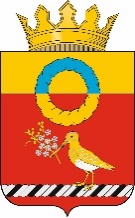 АДМИНИСТРАЦИЯКАЛАЧИНСКОГО МУНИЦИПАЛЬНОГО РАЙОНАОМСКОЙ ОБЛАСТИ ПОСТАНОВЛЕНИЕ19.02.2024                                                                 № 69-паг. КалачинскО закрытии кладбища на территории Калачинского городского поселения Омской областиВ соответствии с Федеральным законом от 06.10.2003 № 131-ФЗ                     «Об общих принципах организации местного самоуправления 
в Российской Федерации», Федеральным законом от 08.12.1995 № 8-ФЗ                             «О погребении и похоронном деле», Положением об организации ритуальных услуг и содержании мест захоронения на территории Калачинского городского поселения, утвержденным решением Совета Калачинского городского поселения Калачинского района Омской области от 21.05.2015               № 26-РС, в связи с полным использованием земельного участка                                            для размещения мест захоронения, Администрация Калачинского муниципального района Омской области постановляет:Закрыть с 19.02.2024 для всех видов захоронений кладбище                                       с кадастровым номером 55:34:010201:170, расположенное по адресу: Омская область, г. Калачинск, ул. Омская, 97. Опубликовать настоящее постановления в газете Калачинского района «Сибиряк» и разместить на официальном портале                                                    Госвеб https://kalachinsk.gosuslugi.ru/. Контроль исполнения настоящего постановления возложить                             на заместителя Главы муниципального района Омской области                               Ю.В. Страусова.Глава муниципального района                                                            Ф.А. Мецлер